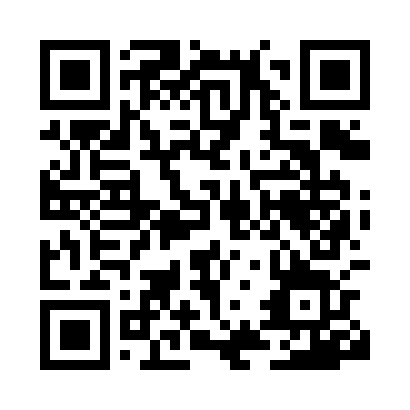 Prayer times for Krustina, BulgariaWed 1 May 2024 - Fri 31 May 2024High Latitude Method: Angle Based RulePrayer Calculation Method: Muslim World LeagueAsar Calculation Method: HanafiPrayer times provided by https://www.salahtimes.comDateDayFajrSunriseDhuhrAsrMaghribIsha1Wed4:156:051:086:068:119:552Thu4:136:041:086:068:139:563Fri4:116:031:086:078:149:584Sat4:106:011:086:088:1510:005Sun4:086:001:086:088:1610:016Mon4:065:591:086:098:1710:037Tue4:045:581:086:108:1810:058Wed4:025:561:086:108:1910:069Thu4:005:551:076:118:2010:0810Fri3:585:541:076:128:2110:1011Sat3:575:531:076:128:2210:1112Sun3:555:521:076:138:2410:1313Mon3:535:511:076:138:2510:1414Tue3:515:501:076:148:2610:1615Wed3:505:491:076:158:2710:1816Thu3:485:481:076:158:2810:1917Fri3:465:471:076:168:2910:2118Sat3:455:461:086:168:3010:2319Sun3:435:451:086:178:3110:2420Mon3:425:441:086:188:3210:2621Tue3:405:431:086:188:3310:2722Wed3:395:421:086:198:3410:2923Thu3:375:421:086:198:3510:3024Fri3:365:411:086:208:3610:3225Sat3:345:401:086:208:3610:3326Sun3:335:391:086:218:3710:3527Mon3:325:391:086:218:3810:3628Tue3:315:381:086:228:3910:3829Wed3:295:371:096:228:4010:3930Thu3:285:371:096:238:4110:4031Fri3:275:361:096:238:4210:42